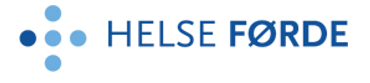 Dato: 24.03.20Klokkeslett: 15.00-16.00Stad: Video/skype-møteKalla inn: jan.helge.dale@kinn.kommune.no; Oystein.Furnes@sunnfjord.kommune.no; thomas.vingen.vedeld@stad.kommune.no; Leiv.Erik.Husabo@sogndal.kommune.no; marius.solb@gmail.com; Kristine.Longfellow@hoyanger.kommune.no; Frode.Myklebust@laerdal.kommune.no; benny.hansen@gloppen.kommune.no; maret.krannich@gmail.com; anette.ester@hyllestad.kommune.no; Jakob.ravn@fjaler.kommune.no; helge.johan.bjordal@vik.kommune.no; knut.cotta.schonberg@luster.kommune.no; anita.brevik@bremanger.kommune.no; Leif.Martin.Skjaerstad@solund.kommune.no; stig.stark-johansen@ardal.kommune.no; Hakon.Loftheim@Askvoll.kommune.no; steinar.sogaard@aurland.kommune.no; tom.joensen@bremanger.kommune.no; Bente.Nesse@fjaler.kommune.no; jan.kare.fure@gloppen.kommune.no; Kjellaug.Ekse.Brekkhus@hoyanger.kommune.no; Gunn.Leroy@hyllestad.kommune.no; terje.heggheim@kinn.kommune.no; lars.bogstad@laerdal.kommune.no; jarle.skartun@luster.kommune.no; Erik.Askeland@solund.kommune.no; aslaug.krogseter@stad.kommune.no; Rune.Hovde@stryn.kommune.no; Ole.John.Ostenstad@sunnfjord.kommune.no; Oistein.Edmund.Sovik@vik.kommune.no; Ellen.Marie.Lillesvangstu@sogndal.kommune.no; Varden, Arve <arve.varden@helse-forde.no>; Tvedt, Børge <Borge.Tvedt@helse-forde.no>; Furevik, Kari Holvik <kari.holvik.furevik@helse-forde.no>; Haugland, Laila <laila.haugland@helse-forde.no>; Skare, Åse Ingeborg <ase.ingeborg.skare@helse-forde.no>; Sørensen, Lise Karin <lise.karin.sorensen@helse-forde.no>; Helland, Aina <aina.helland@helse-forde.no>; Akselsen, Per Espen <per.espen.akselsen@helse-bergen.no>; Kilhus, Kristin Stenhaug <kristin.stenhaug.kilhus@helse-bergen.no>; Marifjæren, Per <per.marifjeren@helse-forde.no>; Øen, Terje Olav <terje.olav.oen@helse-forde.no>; Finjord, Torgeir <torgeir.finjord@helse-forde.no>; Brennersted, Robert <robert.brennersted@helse-forde.no>; Hjetland, Reidar <reidar.hjetland@helse-forde.no>; Vingsnes, Trine Hunskår <trine.hunskar.vingsnes@helse-forde.no>; Thue, Margun <margun.thue@helse-forde.no>; Ulvedal, Terje <terje.ulvedal@helse-forde.no>; bente.elisabeth.lien@mattilsynet.no; Elin Sørbotten <Elin.Sorbotten@sunnfjord.kommune.no>; Arianson, Helga <fmhoHar@fylkesmannen.no>; fmsfhst@fylkesmannen.no; Vie, Vidar Atle John <vidar.atle.john.vie@helse-forde.no>; Marit Johanne Andersen <Marit.Johanne.Andersen@vik.kommune.no>; kaare.songstad@politiet.no; Marius Solbakken <Marius.Solbakken@stryn.kommune.no>; Åslaug Krogsæter <aslaug.krogsaeter@stad.kommune.no>; Bente Sande <Bente.Sande@mattilsynet.no>; Målfrid Sognnes <Malfrid.Sognnes@hyllestad.kommune.no>; Kjetil Øyri <kjetil.oyri@politiet.no>; Maret Krannich <Maret.Krannich@Askvoll.kommune.no>; Arne Johannessen <Arne.Johannessen@politiet.no>; Ingun Indrebø <Ingun.Indrebo@hoyanger.kommune.no>; Randi Ytrehus <Randi.Ytrehus@bremanger.kommune.no>; Frode Kyrkjebø <Frode.Kyrkjebo@ks.no>Møteleiar: Arve VardenReferent: Vidar Vie / Tone HolvikReferatAgenda.  Arve Varden innleia om agenda og opplegg for møtet.Kort gjennomgang av Helsedirektoratet sitt utkast: «Prioritering av helsehjelp i Norge under covid-19 epidemien» v/Leiv Erik HusabøLeiv Erik Husabø gjekk gjennom notat frå 19. mars, og løfta særleg fram fem punkt:Dagens lovverk vil gjelde som normaltPrioriteringskriteria gjeld som før, men samfunnsperspektivet kan bli tillagt større vektPrioritering i spesialisthelsetenesta – avlyse etter alvorsgrad planlagde inngrep og poliklinisk verksemdViktig med godt samarbeid mellom spesialisthelsetenesta og kommunaneKommunane må ta over fleire pasientar, betydeleg behov for triagering.Mogelege scenario vi må planlegge for i lagHelse Førde 5 min. v/Trine Vingsnes«Overload» Driftsproblem p.g.a. sjukefråværFår ikkje sendt ut utskrivingsklare pasientar – bistå overbelasta kommuneProblem med anna beredskapFagdirektør Trine Vingsnes i Helse Førde gjekk gjennom vedlagde presentasjon, og skisserte korleis Helse Førde arbeider med ulike scenario. Det er særskilt intensiv og medisinsk sengepost som førebur seg på aukande pasientmenger, men ho peika også på at mange avdelingar er små og sårbare for sjukdom.For kommunar, 5 min. v/Jan Helge DaleTenke gjennom scenario ved første smitta på institusjonKunna handtere mogleg og bekrefta smitta (primært ikkje-oksygenavhengige, men viktig å ha leveranse for oksygen)I institusjonI heimetenestaKunne handtere andre pasientkategoriar som kjem ut tidlegare/ikkje kan leggast inn på sjukehusI institusjonI heimetenestaJan Helge Dale gjekk gjennom presentasjon og poengterte kor viktig der at kommunane planlegg for korleis dei skal handtere første pasient, og vidare eskalering, både i sjukeheim og i heimesjukepleia. Det er og viktig å sjå på interkommunale løysingar i ut forløpet. Oppmoda også om å tenkje palliativ behandling – både når det gjeld kompetanse og utstyr. Kort status kommunane sitt arbeid med førebuingarv/ Jan Helge Dale og Elin Sørbotten, 10 min.I kvar kommuneInterkommunale løysingar: Regionråda og KSSamarbeid om kohortarAnna?Jan Helge Dale gjekk gjennom vedlagde presentasjon og gjorde greie for:Kontakt med kommunanePersonellUtstyrEksisterande lokaleTrong for, og planlegging av, nye lokaleStruktur for samarbeid mellom kommunaneSamhandlingsstrukturHelse Førde sitt arbeid med førebuingar v/Trine Vingsnes 5 minAvdelingar og sjukehusPrehospitaltSjukehusa i nettverkFagdirektør i Helse Førde, Trine Vingsnes, gjekk gjennom Helse Førde sine førebuingar knytt til pandemien, innafor følgjande tema:KohortarUtstyr og TenesterTilsettePasientflyt og samordningSamarbeid med kommunaneSpørsmål frå Fjaler kommune kring kva som er tenkt om Hauglandssenteret. Beredskapssjef i Helse Førde, Terje Olav Øen, har vore i kontakt med senteret og det er framleis aktuelt å nytte både personell og institusjon. Dette er ikkje planlagt enno.Taktisk samhandlingsgruppe sin plass i vidare samarbeidet mellom kommunar og helseføretaket v/Trine Vingsnes 10 min.Sørge for informasjonsutveksling. Kunne be om rapportering Førebuingar: Kapasitetar Status under epidemien - for gjensidig informasjon undervegs.Vurdere status i innmeldte førebuingar (kommunar, regionane og samla for området samt sett opp mot Helse Førde sine planar)Bidra til best mogleg klinisk samarbeid om pasientarFlyt inn på sjukehus – medisinsk avdeling, koronatlf. for rådgivingFlyt ut av sjukehus - utskrivingsklare m.m.Gi smittevern-faglege og/eller organisatoriske tilrådingarBringe informasjon opp til operativt samhandlingsråd og produsere felles skriftlig informasjon til alle.Ved behov: Formidle informasjon/kontakt mellom fagfolk og leiararFagdirektør i Helse Førde, Trine Vingsnes, gjekk gjennom samhandlingsgruppa sitt mandat, samansetnad og oppgåver framover. Det var ingen kommentarar til presentasjonen.Vidare kontakt på overordna nivå mellom Helse Førde og kommunanev/Arve Varden.Beredskapsleiinga i HFD kallar inn operativt samhandlingsråd ved behov – eller x 1/veke.Peike ut rådmann med hovudansvar for kommunikasjon mellom leiinga i Helse Førde og overordna nivå kommunarVurdere eit meir operativt organ, jf. tidlegare rådmannsutvalKonklusjon: Det «gamle rådmannsutvalet» vert reetablert. Innspel om at det bør leggast vekt på å nytte dei som sit i rådmannsutvalet i Vestland. Terje Heggheim får inn kandidatar frå kommunane, og tek initiativ til vidare dialog med AD i Helse Førde i starten av neste veke. Helse- og omsorgsutvalet, sett saman etter struktur frå 2019, og leia av Heidi Vederhus, skal også nytast til dialog med Helse Førde.Vurdere kopling av arbeidet med dei etablerte samarbeidsfora – fagrådet og koordineringsrådet.Eventuelt:Fylkeslege Helga Arianson: Synest det høyrest ut som at de jobbar bra. De har eit vindauge å arbeide i no, og det er viktig å bruke det vindauget godt. Dette blir ein krevjande situasjon.Viktig at de samarbeider om å oppretthalde fastlegekontora. Planlegg korleis de skal bruke sjukeheimane. Nokre kommunar i Vestland har fått korona i sjukeheimar, og vi har nokre erfaringar.Hjelp kvarandre på tvers – dugnad er viktig.Følg dei nasjonale råda.Til Helse Førde – det er viktig å tenkje trinnvis opptrapping og utviding.Bruk oss og informere oss – vi er her for å hjelpe dykk. Aksjonspunkt etter møtet:Nr.KvaKvenStatusUtnemning av kommunedirektørar til å sitje i gruppe saman med Helse FørdeEin kommunedirektør frå kvar av dei tidlegare regionane. Melder tilbake til Terje HeggheimInnan fredag.Kommunal struktur for samarbeid med Helse Førde Utval av kommunedirektørarUtval av kommunalsjefar frå helse- og omsorgsutvaletTerje Heggheim melder tilbake til Arve Varden Slutten av denne veka/tidleg neste vekeTaktisk samhandlingsgruppe Trine VingsnesHalde fram som ein har starta